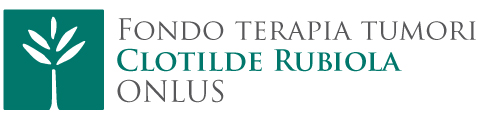 NAPOLI, dintorni e ISOLA di PROCIDADal 14 ottobre al 18 ottobre 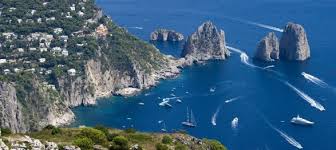 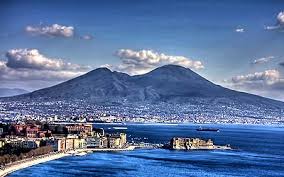 1°G Partenza da Genova con volo diretto alle ore 19,10, arrivo a Napoli alle ore 20,30. Trasferimento in bus riservato in hotel. Sistemazione e pernottamento.2°G Pensione completa. Visita al Museo e Galleria Nazionale di Palazzo Reale di Capodimonte che segna l’inizio del connubio tra Napoli e i Borbone. La visita, oltre agli appartamenti storici, includerà le collezioni Farnese acquisite dalla Napoli borbonica con l’avvento di Carlo III. Pranzo in ristorante. Nel pomeriggio sosta in piazza Plebiscito: insieme al Teatro S. Carlo e alla Basilica di S. Francesco si affaccia il Palazzo Reale di Napoli, uno dei simboli della maestosa capitale borbonica, eretto in soli due anni da Domenico Fontana. Visita dell’Appartamento Storico, lo Scalone d’Onore, il Teatrino di Corte e la Cappella Reale. Cena e pernottamento in hotel.3°G Pensione completa Visita del Museo Archeologico Nazionale di Napoli. Al termine, trasferimento al porto e partenza in traghetto per Procida, perla del Golfo. Arrivo a Procida che, con le sue casette bianche di architetture mediterranee, conserva un inconfondibile fascino tutto particolare. Giro dell’isola con guida in microtaxi tra i tipici vicoli fino a raggiungere il terrazzo antistante il Castello, dal quale lo sguardo volge verso un panorama unico al mondo. Si prosegue fino alla Terra Murata, il punto più elevato dell’isola, ove sorge la chiesa di S. Michele Arcangelo, decorata da allievi di Luca Giordano. Continuazione fino alla Marina di Chiaiolella, di fronte alla quale, collegato con un pontile/ acquedotto, c'è l’isolotto di Vivara, resto di un cratere vulcanico con vegetazione mediterranea.Ad orario convenuto reimbarco per il rientro, godendo della romantica navigazione al tramonto nello splendido golfo partenopeo. Cena e pernottamento in hotel.4°G Pensione completa. Mattinata dedicata alla visita degli scavi archeologici di Ercolano, città sepolta dall’eruzione del Vesuvio. Gli scavi hanno portato alla luce una porzione di città in un ottimo stato di conservazione in cui è possibile ammirare ancora l’architettura e le decorazioni dell’epoca. Si prosegue per i Campi Flegrei, terra affascinante per il paesaggio dolce e vario e per la miriade di crateri spenti, l’unico ancora attivo è il vulcano della Solfatara. 5°G Prima colazione. In mattinata partenza per Caserta. Visita alla Reggia costituita dal magnifico Parco e dal grandioso Palazzo, eretto nel 1752 da Luigi Vanvitelli per volere del re Carlo III di Borbone per celebrare l’importanza europea del Regno di Napoli. Disposto su cinque piani attorno a quattro cortili, collegati da un atrio monumentale, raccoglie 1200 stanze e memorie artistiche d’inestimabile valore. Pranzo libero. Trasferimento all'aeroporto di Napoli partenza per Genova alle ore 19,00.QUOTA DI PARTECIPAZIONE: € 945,00 per un minimo di 20 persone paganti (di cui € 50,00 a favore del Fondo Rubiola) Caparra di € 250,00 da versare entro il 30 giugno 2015.LA QUOTA COMPRENDE:Volo Genova Napoli Genova  - Sistemazione in hotel 4 stelle a Napoli Trattamento di pensione completa dal 2° giorno alla prima colazione del 5° giornoPrima colazione a buffet - Bevande ai pasti (Vino ed Acqua minerale)Servizio guida per le escursioni in programma2° giorno  = intera giornata3° giorno  = intera giornata4° giorno  = intera giornata5° giorno= mezza giornataServizio bus per tutti i trasferimenti ed escursioni come da programmaPassaggio marittimo a/r per l'isola di Procida - Giro dell'isola in microtaxiSupplemento camera singola € 135,00LA QUOTA NON COMPRENDE  i pranzi del 1° e 5° giorno, gli ingressi ai siti visitati, tassa di soggiorno, gli extra in genere e quanto non menzionato alla voce LA QUOTA COMPRENDE.Per ogni informazione contattare Cristina Negri 3490728532, Carola Bartolini 3470086537.